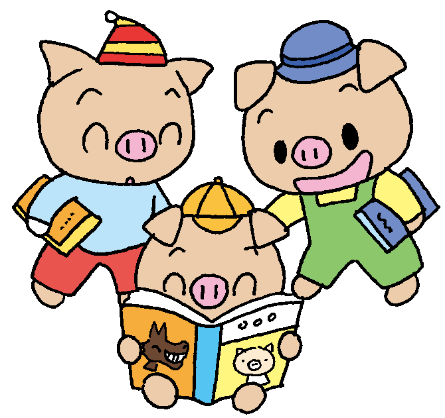 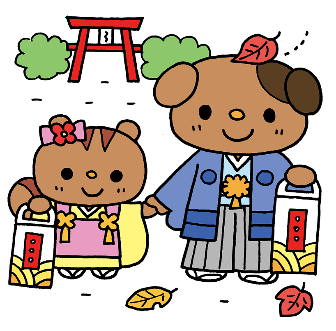 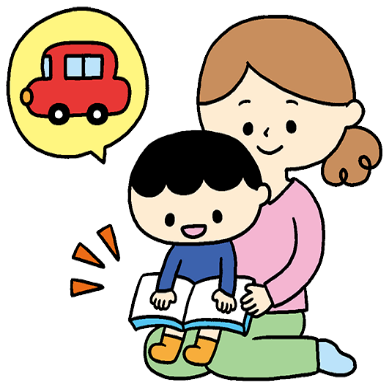 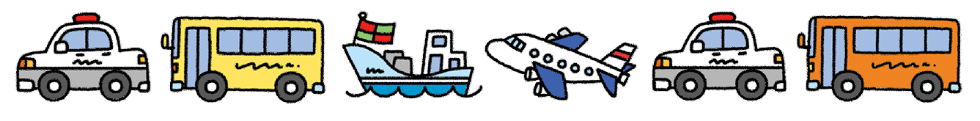 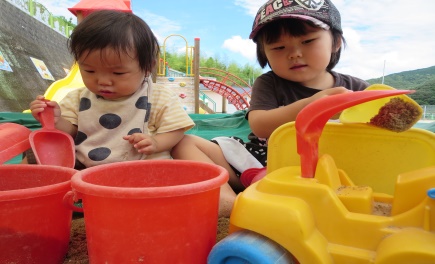 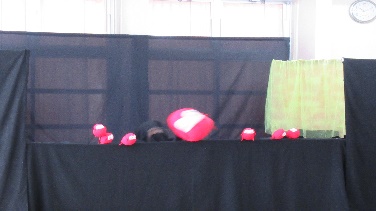 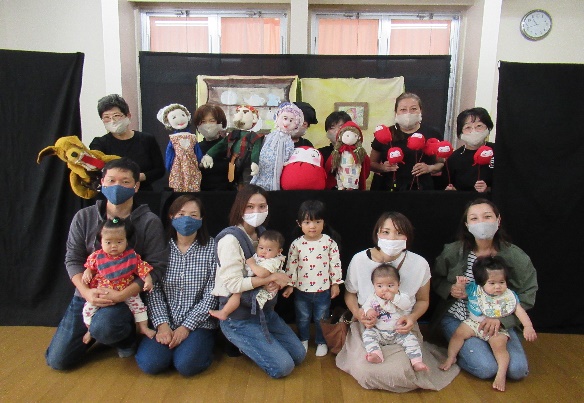 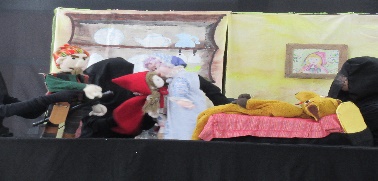 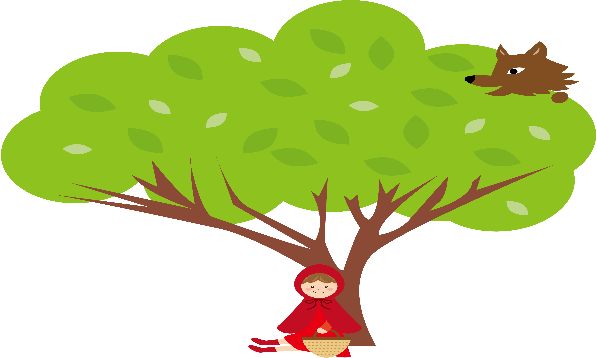 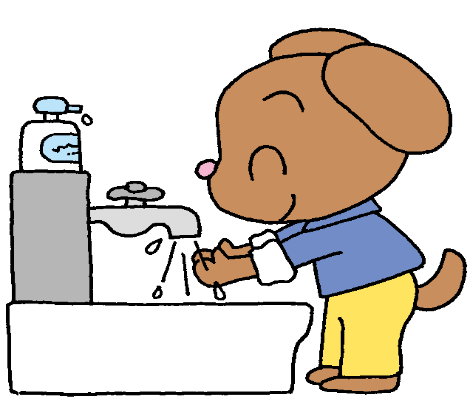 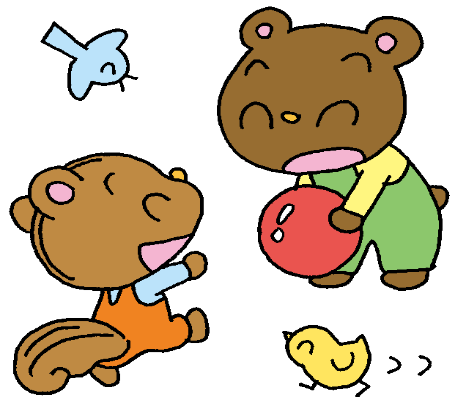 １１月　　　　　　　１１月　　　　　　　１１月　　　　　　　１１月　　　　　　　１１月　　　　　　　１１月　　　　　　　１１月　　　　　　　日月火水木金土土１２運動遊び３運動遊び４５６７７８９食育活動１０収穫祭
（芋ほり）１１・ふれあい遊び・身体測定１２１３１４１４１５１６１７おはなし会（七五三）１８１９２０２１２１２２２３２４リズム遊び２５誕生会２６２７２８２８２９３０花壇の世話